令和　　　年　　　月　　　日社会福祉法人あわら市社会福祉協議会長　様所在地団体名代表者　　　　　　　　　　　　　印令和２年度(令和３年度実施)共同募金福祉団体活動助成事業による事業完了報告書　みだしのことについて、下記の通り完了したので関係書類を添えて報告します。記　１　事　業　名　　　　　　　　　　　　　　　　　　　　　２　助　成　額　　　　　　　　　　　　　　　　　　　円　３　事業完了日　　令和　　　　　年　　　　月　　　　日　４　助成事業の効果　５　添付書類　　　・助成事業報告書及び収支決算書　　　　　　　　　　・ありがとうメッセージ　　　　　　　　　　・活動時の写真、広報及び印刷物等　　　　　　　　　　※添付書類の様式は任意です。　６　連　絡　先　　氏名　　　　　　　　　　　　　　　　　　　　　　　　　　電話番号　　　　　　　　　　　　　　　　　　　　　　　　連絡の取れる時間帯　　　　　　時頃　　　　　　　　　　　※報告書に関する質問に答えられる方をご記載下さい助成事業報告書及び収支決算書　 ■事業概要■事業内容■収入内訳■支出内訳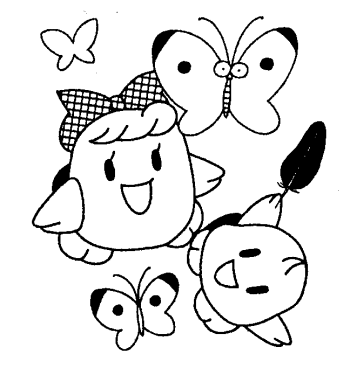 団体名事業名助成金額円　事業完了日令和　　　年　　　月　　　日【現状・解決したい課題など】【現状・解決したい課題など】【現状・解決したい課題など】【現状・解決したい課題など】【具体的な事業の内容および事業実施によって期待される効果など】　【具体的な事業の内容および事業実施によって期待される効果など】　【具体的な事業の内容および事業実施によって期待される効果など】　【具体的な事業の内容および事業実施によって期待される効果など】　主な参加者主な開催場所延べ参加人数実施回数項目内訳（なるべく詳細に記入）金額（円）共同募金助成金自己財源利用者負担その他の収入合　計合　計円　項目内訳（なるべく詳細に記入）金額（円）合　計合　計円　